JLSVrsta kulturnog dobraVrsta kulturnog dobraVrsta kulturnog dobraVrsta kulturnog dobraVrsta kulturnog dobraVrsta kulturnog dobraVrsta kulturnog dobraJLSNepokretno kulturno dobroNepokretno kulturno dobroNepokretno kulturno dobroNepokretno kulturno dobroPokretno kulturno dobroPokretno kulturno dobroNematerijalno kulturno dobro JLSPojedinačno Kulturno-povijesna cjelina Kulturni krajolik Arheologija Pojedinačno Zbirka Nematerijalno kulturno dobro Grad KomižaKaštelCrkva sv. SilvestraCrkva Blažene Djevice Marije (Gospe od Planice)Crkva sv. Andrije na otoku SvecuCrkva sv. MihovilaSpomenički sklop crkve i samostana sv. Nikole MusteraCrkva sv. Marije GusariceRuševine crkve sv. AndrijeSklop kuća MarinkovićKuća ZanchiLokva KrušovicaKulturno - povijesna urbanistička cjelina grada KomižeKulturni krajolik otočja PalagružaNovovjekovni brodolomOstaci potonulog broda "Teti"Antički brodolomOstaci trgovačkog broda "Vassilios"Antički brodolomAntički brodolomOlupina potonulog broda Re d` ItaliaArheološko nalazište gradine na Taleškoj glaviciOtočić GalijulaArheološko nalazište BačokovoOlupina potonulog broda PalestroOstatci novovjekovnoga brodoloma u  uvali LabotovoArheološki lokalitet sa ostacima benediktinskog samostana i crkva sv.SilvestraLokalitet s ostacima aviona iz II. svjetskog rata B-24 H Lady LuckOrgulje u crkvi Gospe GusariceInventar crkve Gospe GusariceInventar crkve sv. Nikole-MusterDva brončana kipa erosaInventar crkve Gospe GusariceInventar crkve sv. Nikole-MusterIskustvo gajete falkuše – pučke vrednote vezane uz komišku gajetu falkušu  (umijeće gradnje, navigacija, plovidba, ribolov, jezik)Cokavski govori otoka VisaGrad VisCrkva sv. DuhaCrkva sv. MarijeFranjevački samostan sv. JerolimaCrkva sv. Ciprijana i JustineCrkva sv. JurjaCrkva Blažene Djevice Marije od Milosrđa (Gospe od Spilica)Crkva sv. NikoleLjetnikovac Gazarović - BartučevićPalača Vukašinović DojmiLjetnikovac JakšaKula PerastiKuća TramontanaZgrada Hrvatskoga domaKuća MardešićKuća s grbom Piretić (Jakša)ZgradaPalača RadoševićKuća Petrinović (Ismaelli)Kuća Zamberlin s dvorištemLjetnikovac GariboldiKuća Makijaveli-Jerković (Pardvarić)Kuća Zamberlin (Hektorović)Zgrada ribarniceTvrđava BaterijaSvjetionik HostSvjetionik StončicaTvrđava Juraj IIIKuća TomićUrbanistička cjelina grada VisaAntički brodolomAntički brodolomNovovjekovni brodolomAntički brodolomAmerički avion - bombarder "B-17G"Antički brodolomBrodolom tegljača "Ursus"Ostaci grčko-rimske lukeBrodolom putničko-teretnog broda "Brioni"Arheološko nalazište gradine na Taleškoj glaviciHidroarheološko nalazišteArheološka zona Antička IssaPodmorska arheološka zona akvatorija otoka Visa, Biševa, Brusnika i SvecaOstatci brodoloma Austro-ugarske fregate RadetzkyOstatci američkog aviona B-24 Liberator, TulsamericanOstaci novovjekovnog brodoloma u Viškoj uvaliReljef Bogorodice s Isusom u crkviOrgulje u crkvi Uznesenja Blažene Djevice MarijeDio poliptiha iz crkve Gospe od SpilicePokretni predmeti crkve sv. DuhaInventar crkve sv. CiprijanaInventar crkve i samostana sv. JerolimaInventar crkve Gospe od SpiliceCokavski govori otoka VisaGrad HvarCrkva sv. VidaPustinjački stan sa crkvomCrkva Blažene Djevice MarijePalača Radošević (Vukašinović-Dojmi)Kuća NovakKuća GargurićKuća MachiedoKuća Stanušić-BibićKompleks kuća GazarovićKuća BarišićKuća biskupa Tome Tomassinija (gotička kuća Strossmayer)Tvrđava "Napoljun" (Napoleon)Gradske zidineLuka "Mandrač"Obala FabrikaTvrđava ForticaArsenal i kazališteLoža i kula-satKuće ZaninovićPalača Paladini zimskaKuća Machiedo (Bonini)Kuća FazanićPalača Paladini ljetnaKuća BarbićPalača JakšaLjetnikovac KasandrićBaterija Andreas na Križnome ratuKuća Užižić (Hektorović) i kuća JakšićStaro grobljeKuća VučetićKuća RossoKuća MatkovićKuća VučetićKuća Marchi (Stajlić)Kuća DomančićKuća BučićKuća PadovanVojna promatračnica SmokovikVila MarchiKuća uz crkvu Gospe AnuncijateKuća MihovilčevićKuća MaričićKuća MatijevićKuća BibićKuća MarićKuća VučetićZgrada MacelaCrkva sv. Nikole na grobljuKuća JurićStambeno-gospodarske zgradeSvjetionik Pokonji DolCrkva sv. JurjaCrkva sv. KlementaSklop crkve sv.  Magdalene s arheološkim nalazištemCrkva "Zvijezda mora"Bivši hospicij i tvrđava VenerandaZvonik i ostatci crkve sv. MarkaRuševni ostaci crkve sv. PelegrinaCrkva sv. Kuzme i DamjanaCrkva sv. Ivana KrstiteljaFranjevački samostan Gospe od MilostiCrkva sv. RokaCrkva sv. Nikole od PlanineCrkva sv. DuhaKuća Maričić-DomančićKatedrala sv. Stjepana PapeLjetnikovac Božić-IvanićKuća Bracanović i kuća uz bunar u GrodiZgrada bivšeg hotela "Slavija"Palača IvanićBenediktinski samostan sv. Ivana i sv. AntunaSklop građevina na otočiću GalešnikuLjetnikovac Hanibala LucićaCrkva Gospe Anuncijate (Navještenja Blažene Djevice Marije)Kuća JakšaKuća BartučevićSklop kuća uz crkvu sv. IvanaZgrada bivše mletačke bolniceBunar na PjaciBunar u GrodiGornji bunar na DolcuRuralna cjelina Malo GrabljeRuralna cjelina ZaraćeRuralna cjelina Velo GrabljeKulturno-povijesna cjelina grada HvaraAntički brodolomAntički brodolomAntički brodolomAntički brodolomAntički brodolomAntički brodolomAntički brodolomNovovjekovni brodolomPrethistorijske gomile i podmorje u uvali Vira Arheološko nalazište Markova špiljaOstaci brodoloma ispred uvale LučišćeOstaci brodoloma ispred uvale ZaraćeAntička vila u uvali Soline na otoku sv. KlementuArheološka zona grada HvaraOstaci antičkog brodoloma s teretom tanjura i amforaIkona Bogorodice s Djetetom iz katedrale sv. Stjepana I. pape i mučenikaOltar sa slikom "Sv. Vida"Oltarna pala "Glorifikacija sv. Antuna Padovanskog"Reljef "Gospa s mrtvim Kristom"Reljef sv. JereZbirka liturgijskog ruha u crkvi Sv. DuhaZbirka čipke od agaveZbirka MachiedoInventar crkveHidroarheološka zbirkaInventar crkve Gospe na FabriciInventar crkve sv. Kuzme i DamjanaInventar franjevačke crkveInventar Stolne crkveZbirka predmeta i umjetnina iz crkve sv. MagdaleneZbirka predmeta i umjetnina iz crkve Gospe AnuncijateZbirka predmeta i umjetnina iz crkve Gospe od KruveniceZbirka predmeta i umjetnina iz crkve sv. DuhaZbirka umjetnina franjevačke crkve i samostanaZbirka umjetnina iz crkve sv. NedjeljeZbirka umjetnina i predmeta iz samostana benediktinkiZbirka predmeta i umjetninaZbirka predmeta i umjetninaHvarska čipka od niti agaveProcesija Za križenGrad Stari GradAustrijska cesta s početka 19. stoljećaOstaci crkve sv. Vida na HumuKuća pjesnika Hanibala LucićaTvrdalj (dvorac) Hektorovića s ribnjakomKraljevi dvoriTrg ŠkorCrkva sv. Jerolima sa hospicijemKuća Franetović s gospodarskom zgradomCrkva sv. StjepanaCrkva sv. IvanaCrkva sv. NikoleCrkva sv. DuhaDominikanski samostan i crkva sv. Petra MučenikaCrkva sv. LucijeCrkva sv. RokaCrkva sv. Kuzme i DamjanaMauzolej don Šime LjubićaPalača BiankiniCrkva sv. AneCrkva sv. MarijeCrkva sv. MihovilaZgrada hrvatskog domaUrbanistička cjelina Stari GradRuralna kulturnopovijesna cjelina Mala RudinaKulturni krajolik Starogradsko poljeOstaci grčkih zidina u kući Tadić - GramatorovArheološko nalazište SmirčićOrgulje iz crkve sv. StjepanaAntependij iz crkve sv. StjepanaPokretni inventar crkve sv. NikoleZbirka fotografija Procesije za KriženZbirka konobe BratanićKnjižnica Nisiteo PoliteoInventar crkve sv. BarbareInventar crkve sv. PetraInventar župne crkveArheološka zbirka Dominikanskog samostanaInventar crkve sv. IvanaInventar crkve sv. RokaInventar dominikanske crkve i samostanaInventar crkveInventar kapele sv. LucijeInventar crkveProcesija Za križenUmijeće pripreme tradicijske slastice starogrojski paprenjokOpćina JelsaCrkva sv. BarbareKuća Matije IvanićaKuća DobrovićCrkva sv. MihovilaCrkva i samostan dominikanaca na otoku ŠćedroDvorište kuće Bevilaqua-MachiedoKuća SalamunićSklop kuća GrčinaKuća PetrićOstatci utvrde GradCrkva sv. JurjaCrkva na GradiniKula Obradić-Bevilaqua (danas Machiedo)Crkva sv. IvanaCrkva sv. LovrincaKompleks crkve sv. Ante Opata i crkve sv. RokaCrkva sv. RokaCrkva Bezgrešnog začeća Blažene Djevice MarijeCrkva-tvrđava sv. MarijeCrkva sv. PetraCrkva Uznesenja Marijnog (ex. sv. Fabijana i Sebastijana)Crkva sv. JosipaCrkva sv. MagdaleneKula Kaštilac s arheološkim nalazištemZgrada općineCrkva sv. RokaCrkva sv. ApolonijeCrkva Gospe od ZdravljaCrkva sv. JakovaNova crkva sv. JurjaRuralna cjelina HumacZaseok VisokaKulturno-povijesna urbanistička cjelina JelseUrbanistička cjelina naselja VrboskaKulturnopovijesna cjelina PitveSelo VrisnikAntički brodolomUtvrda TorŠpilja u uvali PokrivenikArheološko nalazište Grapčeva špiljaAntički brodolom kod otoka ŠćedraOstaci antičkog brodoloma Arheološki lokalitet sa ostacima povijesnih gomila na otoku ŠćedruOrgulje u crkvi sv. Lovre mučenikaPoliptih na oltaru crkveBadanjSkulpture s glavnog oltara crkve sv. JosipaInventar iz crkve sv. IvanaInventar iz crkve sv. RokaZbirka DobrovićVinogradarska zbirkaInventar crkve Gospe Bezgriješnog začećaInventar crkveInventar crkve na GradiniInventar crkve sv. MihovilaInventar crkveInventar predmeta i umjetninaInventar crkve sv. Lovrinca i crkva sv. MarijeZbirka predmeta i umjetninaInventar crkveInventar crkveProcesija Za križenOpćina SućurajCrkva sv. AnteStaro grobljeTvrđavaSvjetionikCrkva sv. JurjaKulturno-povijesna cjelina naselja SućurajHidroarheološko nalazišteOstaci brodoloma parobroda DubrovnikOstatci potonulog američkog aviona B-24 Liberator iz Drugoga svjetskog rata, koji se nalaze se u kanalu između Hvara i PelješcaInventar crkveInventar crkve sv. AnteInventar crkveOpćina ŠoltaKula (Kaštel Slavić)Dvorac Martinis MarchiCrkva sv. JeleneCrkva sv. MihovilaOstaci crkve sv. PetraCrkva sv. Marije u BorimaKuća Dujma BalistrilićaRuralna kulturno-povijesna cjelina RogačRuralna kulturno-povijesna cjelina StomorskaRuralna kulturno-povijesna cjelina MaslinicaRuralna kulturno-povijesna cjelina GrohoteRuralna kulturno-povijesna cjelina Donje SeloRuralna kulturno-povijesna cjelina Srednje SeloRuralna kulturno-povijesna cjelina Gornje SeloKulturno-povijesni krajolik otočića StipanskaStarokršćanska bazilikaHidroarheološko nalazišteArheološko nalazište Vela Straža - prapovijesna gradinaArheološko nalazište BanjeOstaci antičkog brodolomaSlika "Blažene Djevice Marije s djetetom i svecima" u crkvi sv. MartinaIkona "Madona s djetetom"Oltarna pala "Bogorodica sa svecima"MoćnikSakralni inventar u crkvi sv. Stjepana PrvomučenikaInventar crkve sv. JeleneŠoltanski čakavski govoriUkupno LAG1842236223579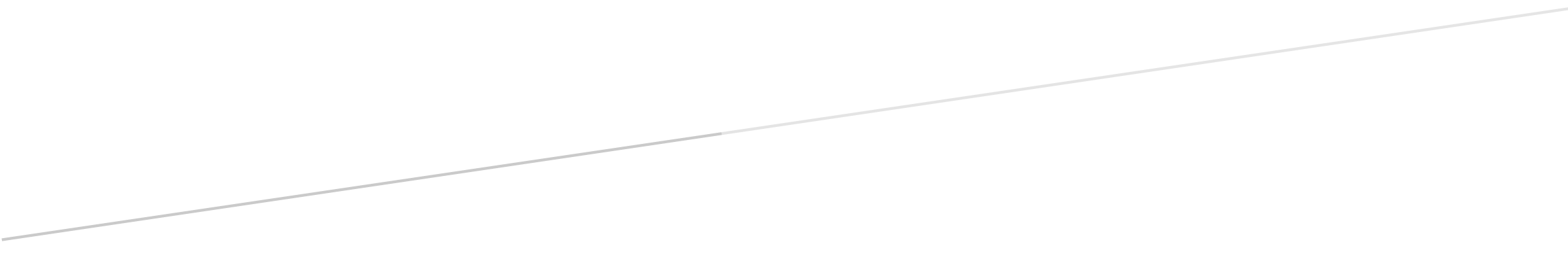 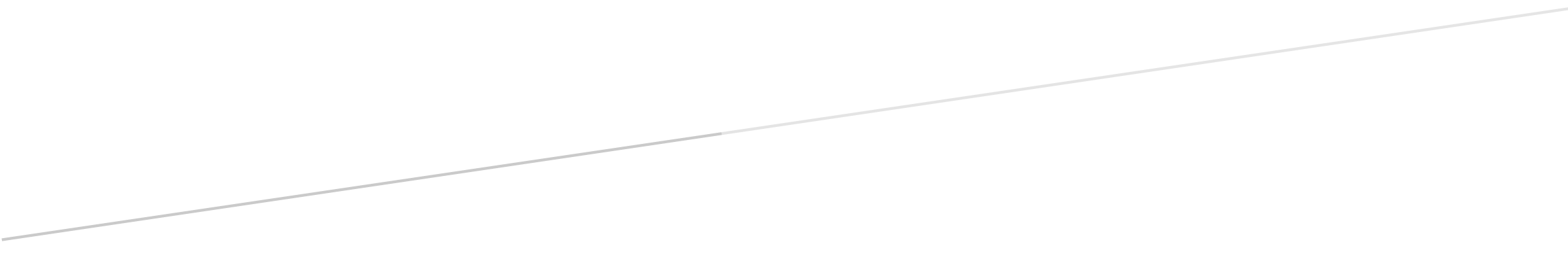 